 >  Évaluation par compétences  >  Aide à la notation Première étape :majorité de A et de B : note entre 3 et 5majorité de C et de D : note entre 0 et 3Deuxième étape :majorité de A : note 4 ou 5 (majorité de A et aucun C ou D : 5)majorité de B : note entre 2 et 4 (uniquement des B : 3)majorité de C : note entre 1 et 3 (uniquement des C : 2)majorité de D : note entre 0 et 2 (uniquement des D : 0 ;
dès qu’il y a d’autres niveaux que du D : 1 ou 2)Note :La note résulte d’une analyse du tableau avec l’aide à la notation utilisée,mais la décision finale relève de l’expertise du professeur.Chapitre 23 EXERCICE 34 – Synthèse de la testostérone – p. 541 Proposer une synthèse de la testostérone mettant en œuvre des étapes de protection et de déprotection.Niveaux de réussiteNiveaux de réussiteNiveaux de réussiteNiveaux de réussiteCoefficient 
pour la notationExemples d’indicateurs de réussiteABCDCoefficient 
pour la notationS’approprierextraire l’information utile▪ La structure de la molécule cible est mise en parallèle avec celle du réactif pour identifier les modifications à effectuer.▪ Le document 2 est étudié en lien avec le document 1 : pour obtenir B à partir de A, il faut réduire un groupe carbonyle et oxyder un groupe hydroxyle.▪ Le document 3 est exploité : les conditions pour protéger et déprotéger sont clairement distinguées pour les deux exemples de protection.2Analyserrelier les différents éléments des documents entre eux 
et avec ses connaissancesLa nécessité de la protection est bien comprise.La chronologie des étapes est correcte et justifiée.2Réalisermener la démarche
afin de répondre explicitement à la question poséeLa stratégie proposée est pertinente.Les propositions sont suffisamment détaillées.Les choix sont bien justifiés.2Communiquerdécrire clairement
la démarche suivie La communication écrite est claire, cohérente, avec un vocabulaire scientifique précis.1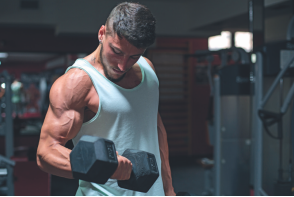 